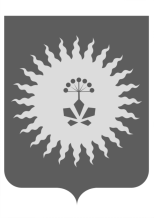 ДУМААНУЧИНСКОГО МУНИЦИПАЛЬНОГО ОКРУГАРЕШЕНИЕ Положение «О пенсионном обеспечении муниципальных служащих органов местного самоуправления Анучинского муниципального округаПринято Думой Анучинского муниципального округа30 сентября 2020 годаВ соответствии с Федеральными законами от 02.03.2007  № 25-ФЗ «О муниципальной службе в Российской Федерации», от 15.12.2001 № 166-ФЗ «О государственном пенсионном обеспечении в Российской Федерации», от 28.12.2013 № 400-ФЗ «О страховых пенсиях», Законом Приморского края от 04.06.2007 № 82-КЗ «О муниципальной службе в Приморском крае»:1.Утвердить Положение «О пенсионном обеспечении муниципальныхслужащих органов местного самоуправления Анучинского муниципального округа». (Согласно приложению)	2.Считать утратившим силу решение Думы Анучинского муниципального района от 21.08.2007 № 252 «О положении «О пенсионном обеспечении муниципальных служащих Анучинского муниципального района».          3. Настоящее решение опубликовать в средствах массовой информации.          4. Решение вступает в силу со дня его официального опубликования.   Глава Анучинскогомуниципального округа                                                            С.А. Понуровскийс. Анучино30 сентября 2020 года№ 99-НПАПриложение№1к решению Думы Анучинского муниципального округаот 30.09.2020 №  99-НПАПоложениео пенсионном обеспечении муниципальных служащих органов местного самоуправления Анучинского муниципального округаСтатья 1. Общие положения	Настоящее Положение о пенсионном обеспечении муниципальных служащих органов местного самоуправления Анучинского муниципального округа (далее – муниципальный служащий, Положение) определяет порядок назначения и выплаты пенсий за выслугу лет муниципальным служащим Анучинского муниципального округа  и разработано в соответствии с Федеральными  законами: от 28.12.2013 № 400-ФЗ «О страховых пенсиях в Российской Федерации», от 02.03.2007 № 25-ФЗ «О муниципальной службе в Российской Федерации», от 15.12.2001 №1 66-ФЗ «О государственном пенсионном обеспечении в Российской Федерации», от 27.07.2004 № 79-ФЗ «О государственной гражданской службе Российской Федерации», от 06.10.2003 № 131-ФЗ «Об общих принципах организации местного самоуправления в Российской Федерации»,   от 23.05.2016 № 143-ФЗ «О внесении изменений в отдельные законодательные  акты Российской Федерации в части увеличения пенсионного возраста отдельным категориям граждан», Законами Приморского края: от 04.06.2007 № 82-КЗ «О муниципальной службе в Приморском крае», от 04.06.2007 № 83-КЗ «О реестре должностей муниципальной службы в Приморском крае», от 07.06.2012 № 51-КЗ «О государственной службе Приморского края» (далее - Закон от 07.06.2012 № 51-КЗ), постановлением Губернатора Приморского края от 15.07.2008 № 58-пг «Об утверждении Порядка назначения и выплаты пенсии за выслугу лет государственным гражданским служащим Приморского края», в целях реализации гарантий, предусмотренных законодательством о муниципальной службе.Статья 2. Условия назначения и выплаты пенсии за выслугу летмуниципальным служащим    1. Муниципальный служащий при наличии стажа муниципальной службы,   продолжительность которого для назначения пенсии за выслугу лет в соответствующем году определяется согласно приложению № 1 к настоящему Положению, и при замещении должности муниципальной службы не менее 12 полных месяцев, имеет право на пенсию за выслугу лет при увольнении с муниципальной службы по следующим основаниям:1) соглашение сторон трудового договора;2) истечение срока действия срочного трудового договора;3) расторжение трудового договора по инициативе муниципального служащего;4) отказ муниципального служащего от предложенной для замещения иной должности муниципальной службы в связи с изменением существенных условий трудового договора;5) отказ муниципального служащего от перевода на иную должность муниципальной службы по состоянию здоровья в соответствии с медицинским заключением либо отсутствие такой должности в том же органе местного самоуправления;6) отказ муниципального служащего от перевода на работу в другую местность вместе с органом местного самоуправления;7) расторжение трудового договора по инициативе представителя нанимателя, в случае несоответствия муниципального служащего замещаемой должности:    а) по состоянию здоровья в соответствии с медицинским заключением;    б) в следствие недостаточной квалификации, подтвержденной результатами аттестации;8) сокращение должностей муниципальной службы в органе местного самоуправления;9) упразднение органа местного самоуправления;10) расторжение трудового договора в связи с  восстановлением на службе муниципального служащего, ранее замещавшего эту должность муниципальной службы, по решению суда;11) расторжение  трудового договорав связи с избранием или назначением муниципального служащего на муниципальную должность, за исключением случая, установленного частью второй статьи 6 Федерального конституционного закона от 17.12.1997 № 2-ФКЗ «О Правительстве Российской Федерации», на муниципальную должность либо избранием муниципального служащего на оплачиваемую выборную должность в органе профессионального союза, в том числе в выборном органе первичной профсоюзной организации, созданной воргане местного самоуправления;12) наступление чрезвычайных обстоятельств, препятствующих продолжению трудовых отношений, связанных с муниципальной службой (военных действий, катастрофы, стихийного бедствия, крупной аварии, эпидемии и других чрезвычайных обстоятельств), если данное обстоятельство признаночрезвычайным решением Президента Российской Федерации или органа государственной власти Приморского края;13) признание муниципального служащего полностью неспособным к трудовой деятельности в соответствии с медицинским заключением, выданным в порядке, установленном федеральными законами и иными нормативными правовыми актами Российской Федерации;14) признание муниципального служащего недееспособным или ограниченно дееспособным решением суда, вступившим в законную силу;15) достижение муниципальным служащим предельного возраста пребывания на муниципальной  службе, за исключением случаев, когда в соответствии с частью 1 статьи 25.1 Федерального закона № 79-ФЗ от 27.07.2004 «О государственной гражданской службе Российской Федерации", срок муниципальной службы муниципальному служащему продлен сверх установленного предельного возраста пребывания на муниципальной  службе;2. Муниципальные служащие при увольнении с муниципальной службы по основаниям, предусмотренным  пунктами 1, 2 (за исключением случаев истечения срока действия срочного трудового договора муниципального служащего, замещавшего должность муниципальной службы, учреждаемой для непосредственного обеспечения полномочий лица, замещающего муниципальную должность, в связи с прекращением этими лицами своих полномочий),   пунктами 3 и 4, подпунктом «б» пункта 7 и пунктом 15 части 1 статьи 2 настоящего Положения, имеют право на пенсию за выслугу лет, если на момент освобождения от должности они имели право на страховую пенсию по старости (инвалидности) в соответствии Федеральным законом от 28.12.2013 № 400-ФЗ «О страховых пенсиях» (далее - Закон «О страховых пенсиях») и непосредственно перед увольнением замещали должности муниципальной службы не менее 12 полных месяцев.      2.1. Муниципальные служащие при увольнении с муниципальной службы по основаниям, предусмотренным   пунктом 2   (в случае истечения срока действия срочного трудового договора муниципального служащего, замещавшего должность муниципальной службы, учреждаемой для непосредственного обеспечения полномочий лица, замещающего муниципальную должность), пунктами 5 и 6, подпунктом «а»  пункта 7,  пунктами 8 и 9, пунктами 10-12, пунктами 13-14 части 1 статьи 2, настоящего Положения, имеют право на пенсию за выслугу лет, если непосредственно перед увольнением они замещали должности муниципальной службы не менее одного полного месяца, при этом суммарная продолжительность замещения таких должностей составляет не менее 12 полных месяцев.2.2. Муниципальные служащие при наличии стажа муниципальной службы не менее 25 лет и увольнении с муниципальной службы по основанию, предусмотренному пунктом 3 части 1 статьи 2 настоящего Положения, до приобретения права на страховую пенсию по старости (инвалидности) имеют право на пенсию за выслугу лет, если непосредственно перед увольнением они замещали должности муниципальной службы не менее семи лет.        3. Пенсия за выслугу лет устанавливается к страховой пенсии по старости (инвалидности), назначенной в соответствии с Законом «О страховых пенсиях», либо досрочно назначенной в соответствии с Законом Российской Федерации от 19 апреля 1991г. № 1032-1 «О занятости населения в Российской Федерации».4. Пенсия за выслугу лет не назначается лицам, замещавшим должности муниципальной службы, которым в соответствии с законодательством Российской Федерации назначена пенсия за выслугу лет или установлено дополнительное (пожизненное) ежемесячное материальное обеспечение, либо в соответствии с законодательством субъектов Российской Федерации установлена доплата к страховой пенсии.5. Пенсия за выслугу лет не выплачивается в период прохождения государственной службы Российской Федерации, при замещении государственной должности Российской Федерации, государственной должности субъекта Российской Федерации, муниципальной должности, замещаемой на постоянной основе, должности муниципальной службы, а также в период работы в межгосударственных (межправительственных) органах, созданных с участием Российской Федерации, на должностях, по которым в соответствии с международными договорами Российской Федерации осуществляются назначение и выплата пенсий за выслугу лет в порядке и на условиях, которые установлены для федеральных государственных (гражданских) служащих. При последующем увольнении с государственной службы Российской Федерации или освобождении от указанных должностей выплата пенсии за выслугу лет возобновляется со дня, следующего за днем увольнения с указанной службы или освобождения от указанных должностей гражданина, обратившегося с заявлением о ее возобновлении.6. Выплата пенсии за выслугу лет прекращается в случаях:1) назначения пенсии за выслугу лет, ежемесячного пожизненного содержания, дополнительного ежемесячного материального обеспечения за счет средств федерального бюджета, бюджета иного субъекта Российской Федерации или местного бюджета;2) назначения ежемесячной доплаты к страховой пенсии в связи с освобождением от государственной должности Российской Федерации, государственной должности субъекта Российской Федерации, муниципальной должности.	7. Сохранить для муниципальных служащих, которые были уволены с муниципальной службы в соответствии с пунктом 6 части 1 статьи 33 Федерального закона от 27.07.2004 № 79-ФЗ «О государственной гражданской службе Российской Федерации», до дня вступления в силу Федерального закона от 5 апреля 2013 года № 57-ФЗ «О внесении изменений в статью 7 Федерального закона «О государственном пенсионном обеспечении в Российской Федерации» иФедерального закона «О государственной гражданской службе Российской Федерации», право на пенсию за выслугу лет при наличии иных условий, предусмотренных частями 1 и 3 настоящей статьи, без учета изменений, внесенных Федеральным законом «О внесении изменений в статью 7  Федерального закона  «О государственном пенсионном обеспечении в Российской Федерации» и Федеральным законом «О государственной гражданской службе Российской Федерации». За лицами, проходившими гражданскую службу, приобретшими право на пенсию за выслугу лет (ежемесячную доплату к пенсии), устанавливаемую в соответствии с настоящим Положением и уволенными со службы до 1 января 2017 года, лицами, продолжающими замещать на 1 января 2017 года должности муниципальной службы и имеющими на 1 января 2017 года стаж муниципальной службы для назначения пенсии за выслугу лет (ежемесячной доплатык пенсии) не менее 20 лет, лицами, продолжающими замещать на 1 января 2017 года должности муниципальной службы, имеющими на этот день не менее 15 лет указанного стажа и приобретшими до 1 января 2017 года право на страховую пенсию по старости (инвалидности) в соответствии с Федеральным законом «О страховых пенсиях», сохраняется право на пенсию за выслугу лет (ежемесячную доплату к пенсии) без учета изменений, внесенных Федеральным законом от 23 мая 2016 года № 143-ФЗ «О внесении изменений в отдельные законодательные акты Российской Федерации в части увеличения пенсионного возраста отдельным категориям граждан» в пункт 4 статьи 7 Федерального закона «О государственном пенсионном обеспечении в Российской Федерации».8. В области пенсионного обеспечения на муниципального служащего в полном объеме распространяются права государственного служащего, установленные федеральными законами и законами Приморского края.9. Максимальный размер пенсии за выслугу лет муниципального служащего не может превышать максимальный размер пенсии за выслугу лет государственного служащего Приморского края по соответствующей должности.10. Информация о назначении пенсии за выслугу лет в соответствии с настоящим Положением размещается в Единой государственной информационной системе социального обеспечения. Размещение и получение указанной информации в Единой государственной информационной системе социального обеспечения осуществляются в соответствии с Федеральным законом от 17 июля 1999 года № 178-ФЗ «О государственной социальной помощи».Статья 3. Размер пенсии за выслугу лет	1. Муниципальным служащим назначается пенсия за выслугу лет при наличии стажа муниципальной службы не менее стажа, продолжительность которого для назначения пенсии за выслугу лет в соответствующем году определяется согласно приложению № 1 к настоящему Положению, в размере 45 процентов среднемесячного заработка муниципального служащего за вычетом   фиксированной выплаты к страховой пенсии и повышений фиксированной выплаты к страховой пенсии, установленных в соответствии с Законом «О страховых пенсиях».          За каждый полный год стажа муниципальной службы сверх указанного стажа пенсия за выслугу лет увеличивается на 3 процента среднемесячного  денежного содержания. При этом общая сумма пенсии за выслугу лет, фиксированной выплаты к страховой пенсии и повышений фиксированной выплаты к страховой пенсии не может превышать 75 процентов среднемесячного денежного содержания муниципального служащего, определенного в соответствии со статьей 4 настоящего Положения.2. При определении размера пенсии за выслугу лет в порядке, установленном частью 1 статьи 3 настоящего Положения, не вычитаются суммы повышений фиксированной выплаты к страховой пенсии, приходящиеся на нетрудоспособных членов семьи, в связи с достижением возраста 80 лет или наличием инвалидности I группы, а также суммы повышений фиксированной выплаты при назначении страховой пенсии по старости (в том числе досрочно) позднее возникновения права на нее, при восстановлении выплаты или назначении ее вновь после отказа от получения назначенной  страховой пенсии по старости (в том числе досрочно).Статья 4.   Порядок исчисления размера среднемесячного денежного содержания, из которого исчисляется размер пенсии за выслугу лет1. Размер пенсии за выслугу лет исчисляется по выбору лица, обратившегося за назначением пенсии за выслугу лет, из его среднемесячного денежного содержания за последние 12 полных месяцев муниципальной службы, предшествующих дню ее прекращения либо дню достижения им возраста, дающего право на страховую пенсию по старости в соответствии с Федеральным законом «О страховых пенсиях» (дававшего право на трудовую пенсию в соответствии сФедеральным законом «О трудовых пенсиях в Российской Федерации»).2. Размер среднемесячного денежного содержания, исходя из которого муниципальному служащему исчисляется пенсия за выслугу лет, не может превышать 2,0 оклада денежного содержания по замещавшейся должности муниципальной службы, на который начисляются районный коэффициент и процентная надбавка к заработной плате за работу в местностях с особыми климатическими условиями, установленные законодательством Российской Федерации, либо 2,0 оклада денежного содержания, сохраненного по прежней замещавшейся должности муниципальной службы, на который начисляются районный коэффициент и процентная надбавка к заработной плате за работу в местностях с особыми климатическими условиями, установленные законодательством Российской Федерации.        2.1. Размер пенсии   за выслугу лет не может быть менее одной тысячи рублей независимо от даты ее установления.3. Среднемесячное денежное содержание, из которого исчисляется размер пенсии за выслугу лет, определяется путем деления суммы полученного за 12 месяцев (расчетный период) денежного содержания муниципального служащего на 12.4. При увольнении с муниципальной службы в случаях замещения должностей муниципальной службы менее 12 полных месяцев непосредственно перед увольнением в связи ликвидацией муниципального органа, сокращением штатной численности размер среднемесячного денежного содержания исчисляется за фактически проработанные полные месяцы на муниципальной службе.5. Из расчетного периода исключается время, когда муниципальный служащий не работал в связи с отпуском, временной нетрудоспособностью или в соответствии с законодательством Российской Федерации освобождался от исполнения должностных обязанностей с сохранением среднего заработка. В этом случае суммы полученного пособия по временной нетрудоспособности и выплаченного сохраненного среднего заработка не включаются в денежное содержание, исходя из которого исчисляется размер пенсии за выслугу лет. Среднемесячное денежное содержание определяется путем деления суммы полученного в расчетном периоде денежного содержания на фактически проработанные в этом периоде дни и умножается на 21 (среднемесячное число рабочих дней в году).6. По заявлению муниципального служащего из числа полных месяцев, за которые определяется среднемесячное денежное содержание, могут исключаться месяцы, когда он находился в отпуске без сохранения денежного содержания. При этом исключенные месяцы заменяются другими, непосредственно предшествующими расчетному периоду.7. При нахождении муниципального служащего в расчетном периоде на различных должностях муниципальной службы исчисление размера среднемесячного денежного содержания производится из оклада денежного содержания по последней занимаемой должности. 8. В стаж муниципальной службы для назначения пенсии за выслугу лет муниципальным служащим включаются периоды муниципальной службы и иные периоды замещения должностей, включаемые (засчитываемые) в стаж муниципальной службы для установления муниципальным служащим ежемесячной надбавки к должностному окладу за выслугу лет на муниципальной службе, определения продолжительности ежегодного дополнительного оплачиваемого отпуска за выслугу лет  и размера поощрений за безупречную и эффективную муниципальную службу.Статья 5. Порядок назначения пенсии за выслугу лет	1. Заявление о назначении пенсии за выслугу лет (приложение № 2 к настоящему Положению) подается в кадровую службу администрации Анучинского муниципального округа.	В случае реорганизации или ликвидации органа местного самоуправления Анучинского муниципального округа, заявление подается в кадровую службу, осуществляющую кадровое обеспечение органа местного самоуправления Анучинского муниципального округа, которому переданы функции реорганизованного или ликвидированного муниципального органа.	К заявлению прилагаются:	1) Копия паспорта (подлинник паспорта предъявляется лично при подаче заявления);	2) Справка органа, осуществляющего пенсионное обеспечение, о дате назначения и размере назначенной (в том числе досрочно) страховой пенсии по старости (инвалидности) в соответствии с Законом «О страховых пенсиях» либо досрочно назначенной в соответствии с Законом Российской Федерации от 19.04.1991 № 1032-1 «О занятости населения в Российской Федерации» (далее - Закон «О занятости населения в Российской Федерации») с указанием фиксированной выплаты к страховой пенсии по старости (инвалидности), повышений фиксированной выплаты к страховой пенсии по старости (инвалидности), перечисленных в части 2 статьи 3 настоящего Положения, на дату назначения пенсии за выслугу лет, а также о периоде назначения страховой пенсии по инвалидности либо досрочно назначенной пенсии по Закону «О занятости населения в Российской Федерации»;	3) документ, подтверждающий регистрацию в системе индивидуального (персонифицированного) учета, в том числе в форме электронного документа;	4) копию трудовой книжки и (или) сведения о трудовой деятельности (статья 66.1ТК), подтверждающих периоды работы (службы), включаемые в стаж муниципальной службы	5) Сведений о лицевом счете получателя, открытом в кредитной организации, на который будет перечисляться пенсия за выслугу лет, с указанием платежных реквизитов кредитной организации;	6) Копия приказа об освобождении от должности муниципальной службы;	7) Справка о размере среднемесячного денежного содержания с учетом норм, предусмотренных статьей 3 настоящего Положения (приложение № 3 к настоящему Положению);       Справка о размере среднемесячного денежного содержания муниципального служащего оформляется осуществляющей начисление и выплату заработной платы службой органа местного самоуправления Анучинского муниципального района, в котором муниципальный служащий замещал должность непосредственно перед увольнением;8) Справка о периодах муниципальной службы и иных периодах замещения должностей, включаемых (засчитываемых) в стаж муниципальной службы для установления пенсии за выслугу лет (приложение № 4 к настоящему Положению);9) Представление о назначении пенсии за выслугу лет по форме согласно приложению № 5 к настоящему Порядку;10) Согласие на обработку персональных данных по форме согласно приложению № 9 к настоящему Порядку;Копии документов, указанные в абзацах 4, 6, 7 настоящего пункта, заверяются в установленном законодательством порядке. Незаверенные копии документов представляются с предъявлением оригиналов и заверяются сотрудником уполномоченного органа, принимающим документы.Документы, указанные в абзацах 2, 3, 4, 7, 8 настоящего пункта, представляются гражданином самостоятельно. Документ, указанный в абзаце 6 настоящего пункта, муниципальный служащий вправе представить по собственной инициативе.2. Кадровая служба:- регистрирует заявление в день поступления заявления;- заверяет копии паспорта, трудовой книжки, других документов, подтверждающих периоды работы (службы), включаемые в стаж муниципальной службы, а также копию страхового свидетельства обязательного пенсионного страхования, если данный документ предоставлен муниципальным служащим по собственной инициативе, в день подачи заявления;- проверяет заявление и согласие на обработку персональных данных на соответствие установленным формам и соответствие изложенных в них сведений представленным документам в течение трех рабочих дней с даты регистрации заявления;- в случае выявления несоответствия заявления и (или) согласия на обработку персональных данных установленным формам и (или) несоответствия изложенных в заявлении и (или) согласии на обработку персональных данных сведений представленным документам в течение трех рабочих дней со дня регистрации заявления направляет гражданину посредством почтового отправления мотивированное уведомление с изложением причины возврата документов и приложением поданных им документов. Гражданин в течение пяти рабочих дней со дня получения возвращенных кадровой службой документов устраняет выявленные кадровой службой несоответствия заявления и (или) согласия на обработку персональных данных установленным формам и (или) несоответствия изложенных в заявлении и (или) согласии на обработку персональных данных сведений представленным документам и повторно представляет в кадровую службу документы с учетом устраненных нарушений;В случае соответствия заявления установленной форме и соответствия изложенных в заявлении сведений представленным документам - в течение десяти рабочих дней со дня регистрации заявления в кадровой службе (в случае выявления несоответствия заявления установленной форме и (или) несоответствия изложенных в заявлении сведений представленным документам - в течение десяти рабочих дней со дня поступления документов, представленных гражданским служащим после устраненных нарушений):- оформляет копию приказа об освобождении от должности муниципальной службы;- обеспечивает оформление справки о среднемесячном денежном содержании с учетом норм, предусмотренных в части 1 статьи 24 Закона от 07.06.2012 № 51-КЗ, по форме согласно приложению № 3 к настоящему Положению;- оформляет справку о периодах муниципальной службы и иных периодах замещения должностей, включаемых (засчитываемых) в стаж муниципальной службы для назначения пенсии за выслугу лет, по форме согласно приложению № 4 к настоящему Положению;- оформляет представление о назначении пенсии за выслугу лет по форме согласно приложению № 5 к настоящему Положению;- -в течении десяти рабочих дней со дня подачи направляет заявления    муниципального служащего со всеми необходимыми документами в Комиссии по назначению пенсии за выслугу лет муниципальным служащим Анучинского муниципального округ (далее - Комиссия), действующую в соответствии с Положением о Комиссии;- получает документы из Комиссии по назначению пенсии за выслугу лет муниципальным служащим Анучинского муниципального округа (далее — Комиссия) для устранения нарушений, выявленных в ходе проверки, устраняет данные нарушения и предоставляет либо направляет посредством почтового отправления документы в в течение семи рабочих дней со дня получения уведомления.Администрация Анучинского муниципального округа на основании предложений Комиссии принимает решение о назначении пенсии за выслугу лет или об отказе в ее назначении в форме распоряжения в течение пяти рабочих дней со дня принятия решения Комиссией. В письменной форме уведомляет муниципального служащего о принятом решении в течение десяти рабочих дней со дня принятия решения о назначении пенсии за выслугу лет или об отказе в ее назначении.Состав и положение о работе Комиссии утверждается постановлением администрации Анучинского муниципального округа.3. Пенсия за выслугу лет назначается с 1-го числа месяца, в котором  гражданин обратился за ней, но не ранее дня возникновения права на нее и назначения (в том числе досрочно) страховой пенсии по старости (инвалидности), а также не ранее дня, следующего за днем освобождения от должности муниципальной службы. При этом обращение за назначением пенсии за выслугу лет может осуществляться в любое время после возникновения права на пенсию за выслугу лет без ограничения каким-либо сроком.Днем обращения за назначением пенсии за выслугу лет считается день регистрации кадровой службой администрации Анучинского муниципального округа заявления со всеми прилагаемыми документами. Пенсия за выслугу лет (за исключением пенсии за выслугу лет, назначенной к страховой пенсии по инвалидности, а также пенсии, досрочно назначенной по Закону «О занятости населения в Российской Федерации») назначается бессрочно.Пенсия за выслугу лет, назначенная к страховой пенсии по инвалидности, а также к пенсии, досрочно назначенной по Закону «О занятости населения в Российской Федерации», назначается на срок, на который установлены эти пенсии. 4. Решение о назначении пенсии за выслугу лет вместе с заявлением муниципального служащего о назначении ему пенсии за выслугу лет и прилагаемыми к нему документами брошюруется в пенсионное дело и  направляется в кадровую службу администрации Анучинского муниципального округа.5.Информация   о назначении пенсии за выслугу лет  размещается в Единой государственной информационной системе социального обеспечения (ЕГИССО). Размещение и получение указанной информации в Единой государственной информационной системе социального обеспечения осуществляются в соответствии с Федеральным законом от 17.07.1999 № 178-ФЗ «О государственной социальной помощи».Статья 6. Порядок выплаты пенсии за выслугу лет 1. Пенсия за выслугу лет выплачивается ежемесячно. Выплата производится по заявлению муниципального служащего и перечисляется на его лицевой счет, открытый в кредитной организации.2. Выплата пенсий за выслугу лет лицам, замещавшим должности муниципальной службы, осуществляется за счет средств бюджета Анучинского муниципального округа.3. В случае выезда на постоянное место жительства за пределы Анучинского муниципального округа граждане, получающие пенсию за выслугу лет, в тридцатидневный срок со дня наступления указанного обстоятельства обязаны письменно сообщить об изменении места жительства в кадровую службу  администрации Анучинского муниципального округа  для продолжения выплаты.В целях подтверждения права на получение пенсии за выслугу лет в отношении лиц, указанных в абзаце первом  части 3 статьи 6 Настоящего Положения, являющихся получателями страховой пенсии по старости (инвалидности), назначенной (в том числе досрочно) в соответствии с Федеральным законом «О страховых пенсиях», либо досрочно назначенной пенсии в соответствии с Законом «О занятости населения в Российской Федерации»,  кадровая служба ежеквартальносо дня сообщения муниципальным служащим о выезде на постоянное место жительства за пределы Анучинского района запрашивает в органе, осуществляющем пенсионное обеспечение, посредством межведомственного запроса, в том числе в электронной форме с использованием единой СМЭВ и подключаемых к ней региональных СМЭВ, а также в ЕГИССО сведения о факте получения гражданином страховой пенсии по старости (инвалидности), назначенной (в том числе досрочно) всоответствии с Федеральным законом «О страховых пенсиях», либо досрочно назначенной пенсии в соответствии с Законом «О занятости населения в Российской Федерации».Для подтверждения права на получение пенсии за выслугу лет в отношении граждан, указанных в абзаце первом части 3 статьи 6 настоящего Положения, которым пенсия за выслугу лет назначена согласно п.2.2 ст.2 настоящего Положения, ежеквартально со дня сообщения муниципальным  служащим в кадровую службу о выезде на постоянное место жительства за пределы Анучинского района, кадровая служба запрашивает в территориальное подразделение УФМС в Арсеньевском городском округе и   Анучинском  муниципальном  районе посредством межведомственного запроса, в том числе в электронной форме с использованием единой системы межведомственного электронного взаимодействия и подключаемых к ней региональных систем межведомственного электронного взаимодействия, информацию о месте регистрации данных граждан.4. Излишне выплаченные суммы пенсии за выслугу лет вследствие неисполнения гражданином положений части 2  статьи 7 настоящего Положения возмещаются им добровольно либо взыскиваются в судебном порядке в соответствии с действующим законодательством Российской Федерации..5. Сумма начисленной пенсии за выслугу лет и не полученной своевременно выплачивается получателю за прошлое время, но не более чем за три года до дня обращения за недополученной суммой пенсии.Сумма пенсии за выслугу лет, не полученная по вине органа, назначающего и (или) выплачивающего пенсию за выслугу лет, выплачивается получателю за прошлое время без ограничения каким-либо сроком.Сумма пенсии за выслугу лет, причитающаяся получателю пенсии и не полученная им в связи со смертью, выплачивается его наследникам в соответствии с действующим законодательством.Статья 7.  Порядок приостановления, возобновления,            прекращения выплаты  пенсии за выслугу лет1. Выплата пенсии за выслугу лет приостанавливается в период прохождения государственной службы Российской Федерации, при замещении государственной должности Российской Федерации, государственной должности субъекта Российской Федерации, муниципальной должности, замещаемой на постоянной основе, должности муниципальной службы, а также в период работы в межгосударственных (межправительственных) органах, созданных с участием Российской Федерации, на должностях, по которым в соответствии с международными договорами Российской Федерации осуществляются назначение и выплата пенсий за выслугу лет в порядке и на условиях, которые установлены для федеральных государственных (гражданских) служащих.	Выплата пенсии за выслугу лет приостанавливается со дня, следующего за днем окончания срока, на который установлены страховая пенсия по инвалидности или пенсия, досрочно назначенная по Закону «О занятости населения в Российской Федерации».2. В течение пяти рабочих дней со дня наступления обстоятельств, предусмотренных абзацем 1, части 1, статьи 7 настоящего Положения, гражданин подает заявление о приостановлении (прекращении) выплаты пенсии за выслугу лет, оформленное согласно приложению № 7 к настоящему Положению, в кадровую службу администрации Анучинского муниципального округа.Приостановление (прекращение) выплаты пенсии за выслугу лет муниципальному служащему, обратившемуся с заявлением, осуществляется со дня наступления обстоятельств, перечисленных в абзаце 1, части 1, статьи 7 настоящего Положения.Решение о приостановлении (прекращении) выплаты пенсии за выслугу лет муниципальному служащему принимается администрацией Анучинского муниципального округа в течение пяти рабочих дней со дня подачи заявления о приостановлении (прекращении) выплаты пенсии.3. При освобождении от должности, указанной в абзаце 1, части 1, статьи 7 настоящего Положения, выплата пенсии за выслугу лет возобновляется по выбору гражданина на прежних условиях на основании заявления, оформленного согласно приложению № 8 к настоящему Положению, либо назначается вновь в порядке, установленном настоящим Положением на основании заявления о назначении (перерасчете) размера пенсии за выслугу лет, оформленного согласно приложению № 2 к настоящему   Положению.Решение о возобновлении выплаты пенсии за выслугу лет принимается администрацией Анучинского муниципального округа на основании письменного заявления муниципального служащего и документов, подтверждающих прекращение обстоятельств, указанных в абзаце 1, части 1, статьи 7 настоящего Положения в течение пяти рабочих дней со дня их получения.Выплата пенсии за выслугу лет гражданину, обратившемуся с заявлением о ее возобновлении, возобновляется со дня, следующего за днем увольнения или освобождения от должностей, указанных в абзаце 1, части1 статьи 7 настоящего Положения.4. Лицам, замещавшим должности муниципальной службы после установления им пенсии за выслугу лет, в случае, если ее выплата приостанавливалась, по их заявлению может быть пересмотрена с учетом времени работы на вышеуказанных должностях и денежного содержания по ним. 5. Выплата пенсии за выслугу лет прекращается в случаях:1) назначения пенсии за выслугу лет, ежемесячного пожизненного содержания, дополнительного ежемесячного материального обеспечения за счет средств федерального бюджета, бюджета иного субъекта Российской Федерации или местного бюджета;2) назначения ежемесячной доплаты к страховой пенсии в связи с освобождением от государственной должности Российской Федерации, государственной должности субъекта Российской Федерации, муниципальной должности.О назначении пенсии за выслугу лет в соответствии с законодательством Российской Федерации или ежемесячного пожизненного содержания, или дополнительного пожизненного ежемесячного материального обеспечения, или пенсии за выслугу лет как муниципальному служащему, лицо обязано в 15-дневный срок в письменной форме сообщить в кадровую службу, которая в пятидневный срок направляет поступившее заявление в Комиссию.Комиссия в 10-дневный срок со дня регистрации заявления принимает решение о прекращении выплаты пенсии за выслугу лет (Приложение № 5 к настоящему  Положению).На основании решения Комиссии о приостановлении, возобновлении либо прекращении, перерасчете пенсии за выслугу лет издается соответствующее распоряжение администрации Анучинского муниципального округа.8.  Порядок   индексации и перерасчетаразмера пенсии за выслугу лет1. Пенсия за выслугу лет индексируется при увеличении (индексации) размеров окладов денежного содержания по должностям муниципальной службы в соответствии с решением Думы Анучинского муниципального округа о  бюджете на соответствующий год с учетом уровня инфляции (потребительских цен) на индекс увеличения оклада денежного содержания.2. Индексация пенсии за выслугу лет производится в сроки, установленные для индексации размера оклада денежного содержания по должностям муниципальной службы.3. Расчет пенсии за выслугу лет с учетом индексации размеров окладов денежного содержания оформляется распоряжением администрации Анучинского муниципального округа.4. Перерасчет размера пенсии за выслугу лет муниципальному служащему,   производится в соответствии со статьями 3-4 настоящего Положения, в случаях последующего после назначения пенсии за выслугу лет:увеличения продолжительности стажа муниципальной службы, с учетом которого определяется размер пенсии за выслугу лет;замещения должностей муниципальной службы не менее 12 полных месяцев с более высоким окладом денежного содержания;освобождения от замещения государственной должности Российской Федерации, государственной должности субъекта Российской Федерации, муниципальной должности в случае их замещения не менее 9 полных месяцев.5. Перерасчет размера пенсии за выслугу лет в случаях, предусмотренных абзацами 2 и 3 пункта 4 настоящей статьи, производится на основании заявления и документов, предусмотренных пунктами 1, 4, 5, 6, 7, 8, 9, 10, части 1, статьи 5 настоящего Положения, с 1-го числа месяца, в котором гражданин обратился за перерасчетом пенсии, но не ранее дня, следующего за днем освобождения от должности муниципальной службы.6. Перерасчет размера пенсии за выслугу лет в случае, предусмотренном абзацем 4 пункта 4 настоящей статьи, производится на основании заявления и документов, предусмотренных пунктами 1, 4, 5, 6, 8, 9, 10 части 1, статьи 5 настоящего Положения, а также справки о размере оклада месячного денежного содержания муниципального служащего по должности муниципальной службы, по которой была назначена пенсия за выслугу лет до приостановления ее выплаты, установленного на дату освобождения от должности, в связи с замещением которой выплата пенсии за выслугу лет была приостановлена (далее - справка).Предоставление справки обеспечивается кадровой службой, указанной в абзацах 1 и 2, части1, статьи 5 настоящего Положения, по форме согласно приложению № 10 к настоящему Порядку.Документы, предусмотренные пунктами 1, 4, 5, 6, 10 части 1, статьи 5 настоящего Положения, представляются гражданином самостоятельно.Перерасчет размера пенсии производится с 1-го числа месяца, в котором гражданин обратился за перерасчетом пенсии, но не ранее дня, следующего за днем освобождения лица от замещения должностей, указанных в абзаце четвертом пункта 4 настоящей статьи.7. Днем обращения за перерасчетом пенсии за выслугу лет, предусмотренным настоящим пунктом, считается день регистрации письменного заявления о перерасчете размера пенсии за выслугу лет, оформленного согласно приложению №2 к настоящему Положению (далее - заявление о перерасчете), в кадровой службе администрации Анучинского муниципального округа.Заявление о перерасчете регистрируется кадровой службой в день его поступления.	8. При назначении муниципальному служащему страховой пенсии по старости (инвалидности) либо досрочно назначенной в соответствии с Законом Российской Федерации "О занятости населения в Российской Федерации" размер пенсии за выслугу лет, назначенной согласно части 2 статьи 22 настоящего Закона, подлежит перерасчету в соответствии со статьей 23 настоящего Закона.Приложение № 1к  Положению о пенсионном обеспечении муниципальных служащихАнучинского муниципального округаСТАЖ МУНИЦИПАЛЬНОЙ СЛУЖБЫДЛЯ НАЗНАЧЕНИЯ ПЕНСИИ ЗА ВЫСЛУГУ ЛЕТПриложение № 2к  Положению о пенсионном обеспечении муниципальных служащихАнучинского муниципального округаФорма                                                    Ф.И.О. председателя                                                  комиссии по назначению   пенсии за выслугу лет      муниципальным служащим Анучинского муниципального округаот ______________________                                                  _________________________                                                  дата рождения: __________                                                  адрес: __________________                                                  _________________________                                                  контактный телефон: _____                                                  паспортные данные: ______                                                  _________________________                                                  _________________________ЗАЯВЛЕНИЕо назначении (перерасчете) пенсии за выслугу летЗАЯВЛЕНИЕ	В соответствии  с  Положением  «О  пенсионном  обеспечении муниципальных служащих Анучинского  муниципального  округа»,  прошу назначить (произвести перерасчет) мне, замещавшему(ей) должность ___________________________________________________________________________________________________________________________________(наименование должности муниципальной службы)пенсию за выслугу лет к страховой  пенсии  по  старости   (инвалидности),    исходя(нужное подчеркнуть)из должностного оклада по замещавшейся должности  муниципальной  службы  на день увольнения, (на день достижения возраста, дающего право  на  страховую пенсию по старости (инвалидности).нужное подчеркнуть)	При   замещении   государственной   должности   Российской   Федерации, государственной   должности   субъекта   Российской   Федерации,   выборной муниципальной  должности, должности федеральной государственной гражданской службы,  должности  государственной  гражданской службы субъекта Российской Федерации,   должности   муниципальной  службы,  иных  должностей,  периоды замещения  которых,  включаются  в  стаж  муниципальной  службы, назначении пенсии  за  выслугу  лет,  доплаты  к  государственной пенсии, ежемесячного пожизненного   содержания,   дополнительного   ежемесячного   материального обеспечения   за   счет  средств  федерального  бюджета,  бюджета  субъекта Российской  Федерации  или  иного местного бюджета обязуюсь в месячный срок  сообщить  об  этом  путем подачи заявления на имя главы Анучинского муниципального округа.	Пенсию за выслугу лет прошу перечислять в ___________________________________________________________________________________________________________________________________                      (реквизиты отделения Сбербанка России, коммерческого банка)На мой счет № __________________________________________________________________.    К заявлению прилагается:    1. Копия паспорта;    2. Справка   органа,   осуществляющего   пенсионное   обеспечение,  оназначенной   (досрочно   оформленной)   страховой   пенсии   по   старости(инвалидности)  с  указанием  федерального закона, в соответствии с которымона назначена и срока ее назначения (далее - справка о страховой пенсии);3.  Трудовая  книжка  и  (или) сведения трудовой деятельности, подтверждающие периодыработы (службы), включаемые в стаж муниципальной службы._________________________                __________________________________        (подпись заявителя)                                                   (Ф.И.О. заявителя)"_____" _____________ 20___ г.Приложение № 3к  Положению о пенсионном обеспечении муниципальных служащихАнучинского муниципального округаФормаСПРАВКАО СРЕДНЕМЕСЯЧНОМ ДЕНЕЖНОМ СОДЕРЖАНИИ     ______________________________________________________________________________________________________(фамилия, имя, отчество замещавшего (шей) должность) ___________________________________________________________________________________________________(наименование должности муниципальной службы)за период с __________________       по _____________________________Среднемесячное денежное содержание за последних 12 полных месяцев на дату увольнения составило:     Среднемесячное денежное содержание составляет:____________________________________________________________________________________________     Содержание, из которого исчисляется пенсия за выслугу лет_______________________________________________________Руководитель(наименование органа местного самоуправления) ____________ ______ (___________)                                                                                                  (подпись)                      (Ф.И.О.)Главный бухгалтер                                                  __________ (_______________)                                                                                        (подпись)          (Ф.И.О.)М.П.            Дата выдачи_________________________Приложение № 4к  Положению о пенсионном обеспечении муниципальных служащихАнучинского муниципального округаСПРАВКАо периодах муниципальной службы и иных периодах замещения должностей включаемых (засчитываемых) в стаж муниципальной службы для назначения пенсии за выслугу лет__________________________________________________________________(фамилия, имя, отчество),замещавшего(ей) должность __________________________________________________________________ (наименование должности муниципальной службы)__________________________________________________________________ в__________________________________________________________________________________________________________________________________(наименование органа местного самоуправления)Руководитель ____________________________ ________ /________________/(наименование органа местного самоуправления              (подпись)    (Ф.И.О.)Начальник (специалист) кадровой службы    ________ /________________/                                                                        (подпись)      (Ф.И.О.)М.П.Дата выдачи______________________Приложение № 5к  Положению о пенсионном обеспечении муниципальных служащихАнучинского муниципального округаПРЕДСТАВЛЕНИЕо назначении (перерасчете) пенсии за выслугу лет в комиссию по рассмотрению вопросов назначения и выплаты пенсии за выслугу лет     В соответствии с Законом Приморского края от 7 июня 2012 года № 51-КЗ "О государственной гражданской службе Приморского края" прошу назначить (пересчитать) пенсию за выслугу лет__________________________________________________________________        (фамилия, имя, отчество)замещавшему(ей)должность___________________________________________________________________________________________________________                             (наименование должности муниципальной службы)________________________________________________________________(группа должностей)категории___________________________________________________________________________________________________________________________    Стаж муниципальной службы составляет __________ лет.    Среднемесячное денежное содержание для назначения пенсии за выслугу летсоставляет ____ руб. __ коп.    Уволен(а) с муниципальной службы по основанию: ___________________________________________________________________________________________________________________________________    К представлению приложены:	1) заявление о назначении пенсии за выслугу лет;	2) копия паспорта;	3) копия трудовой книжки и (или) сведения трудовой деятельности, подтверждающих периоды работы (службы), включаемые в стаж муниципальной службы;	4) справка о периодах муниципальной службы и иных периодах замещения должностей,  включаемых  (засчитываемых) в стаж муниципальной службы для назначения пенсии за выслугу лет;	5) реквизиты счета в кредитной организации, на который будет перечисляться пенсия за выслугу лет;	6) справка о размере среднемесячного денежного содержания;	7) копия приказа (распоряжения) об освобождении от должности муниципальной службы;	8) документ, подтверждающий регистрацию в системе индивидуального (персонифицированного) учета, в том числе в форме электронного документа (в случае ее предоставления муниципальным служащим по собственной инициативе);	9) согласие на обработку персональных данных.Руководитель _______________________________ ____________________________                                 (наименование органа)                     (подпись)       (Ф.И.О.)Начальник (специалист) кадровой службы ___________________________________ 				                                          (подпись)          (Ф.И.О.)М.П.Приложение № 6к  Положению о пенсионном обеспечении муниципальных служащихАнучинского муниципального округаУведомлениеУважаемый(ая)(ФИО)Сообщаю, что в соответствии с Положением о пенсионном обеспечении муниципальных служащих Анучинского муниципального округа, утвержденного решением Думы Анучинского муниципального округа от_____________________№_____________ Вам  установлена (отказано в назначении (перерасчете)) пенсия за выслугу лет в размере________________________________________________________руб.Руководитель Органа местного самоуправления________________________________________________________                                                                                                                  Подпись               ФИОМП«____________»_____________________20_______г.Приложение № 7к  Положению о пенсионном обеспечении муниципальных служащихАнучинского муниципального округа______________________________________(Орган местного самоуправления)                                               ____________________________                                               от _________________________                                               ____________________________                                               зарегистрированного(ой) по                                               адресу: ____________________                                               ____________________________                                               ____________________________                                               ____________________________                                               контактный телефон: ________ЗАЯВЛЕНИЕ    В  соответствии   с Положением «О  пенсионном  обеспечении муниципальных служащих Анучинского  муниципального  округа»   прошу приостановить(прекратить)    с (нужное подчеркнуть)"__" ______________ ____ года выплату назначенной мне пенсииза выслугу лет в связи с___________________________________________________________________________(указать причину приостановки (прекращения) выплаты пенсии за выслугу лет)_____________________________________________________________________________________________________________________________________________________.  "__" ______________ 20__________                           ____ ______________________                                                                                                                (подпись) (расшифровка подписи)Приложение № 8 к  Положению о пенсионном обеспечении муниципальных служащихАнучинского муниципального округа______________________________________                                      (Орган местного самоуправления)                                      _____________________________________                                      от __________________________________                                      _____________________________________                                      зарегистрированного(ой) по адресу: __                                      _____________________________________                                      _____________________________________                                      _____________________________________                                      контактный телефон: _________________ЗАЯВЛЕНИЕ    Прошу с "__" _________ __ года возобновить мне выплату приостановленнойпенсии за выслугу лет на основании _________________________________________________________________________________________________________________________________________________________________________________________________________________________________________________________________________________________________________________________________________________________________________________________________________(решение руководителя муниципального органа о прекращении муниципальной службы)    К заявлению прилагаю:    1.    2.    3.    Пенсию за выслугу лет прошу перечислять на лицевой счет _________________________________, открытый в ___________________________________________.                               (указать наименование кредитной организации)    При   замещении   государственной   должности   Российской   Федерации,государственной   должности   субъекта   Российской   Федерации,   выборноймуниципальной  должности,  должности  государственной  службы или должности муниципальной  службы,  а  также  при  назначении пенсии за выслугу лет или ежемесячного  пожизненного содержания, или при установлении дополнительного пожизненного  ежемесячного  материального обеспечения, или в соответствии с законодательством  субъекта  Российской  Федерации установлении ежемесячной доплаты  к страховой пенсии обязуюсь в течение пяти рабочих дней сообщить в кадровый отдел органа местного самоуправления Анучинского муниципального округа о наступлении указанных обстоятельств.    В случае изменения лицевого счета обязуюсь в течение месяца сообщить обэтом кадровый отдел органа местного самоуправления Анучинского муниципального округа.                                              "__" _______________ 20__ г.                                          _________ ______________________(подпись) (расшифровка подписи)Приложение № 9  к  Положению о пенсионном обеспечении муниципальных служащихАнучинского муниципального округаСОГЛАСИЕ                                     на обработку персональных данныхЯ,________________________________________________________________,                                               (фамилия, имя, отчество)документ, удостоверяющий личность _______________ серия _____ №__________,                                  (вид документа)выдан__________________________________________________________________,                                 (кем и когда)_______________________________________________________________________адрес___________________________________________________________________действуя по собственной воле и в своих интересах, в целях назначения и выплаты пенсии за выслугу лет муниципальным служащим органов местного самоуправления Анучинского муниципального округа даю согласие  органу местного самоуправления Анучинского муниципального округа, осуществляющему  кадровое  обеспечение  муниципального органа, в котором замещал(а)  должность муниципальной службы перед увольнением______________________________________________________________________________________________________________________________________________,расположенному по адресу: ______________________________________________________________________________________________________________________,кадровому подразделению администрации Анучинского муниципального округа,  на обработку  следующих моих персональных данных: фамилия, имя, отчество; пол; место жительства и регистрации; реквизиты основного документа, удостоверяющего личность (номер, сведения о дате выдачи и выдавшем его органе); информация о трудовой деятельности; номер лицевого счета в банке; сведения о доходах; номер телефона: смешанным способом (на автоматизированную, а также без использования средств автоматизации), то есть на совершение действий, предусмотренных ч. 3 ст. 3 Федерального закона от 27.07.2006 № 152-ФЗ "О персональных данных" в частности, на:- сбор, запись, систематизацию, накопление, хранение, уточнение (обновление,    изменение), извлечение, использование, обезличивание, блокирование, удаление,  уничтожение, передачу (предоставление, доступ) государственным органам и организациям, уполномоченным на осуществление контроля за целевым использованием денежных средств;- передачу (предоставление, доступ) третьим лицам такой информации от третьих  лиц в соответствии с заключенными договорами и соглашениями на обработку персональных данных (ч. 3 ст. 6 Федерального закона от 27.07.2006 № 152-ФЗ "О персональных данных");- передачу (предоставление, доступ) такой информации на основании межведомственных запросов в многофункциональный центр, в орган, предоставляющий государственную услугу, орган, предоставляющий муниципальную  услугу, либо подведомственную государственному органу или органу местного самоуправления организацию, участвующую в предоставлении государственных и муниципальных услуг, предусмотренных частью 1 статьи 1 Федерального закона от 27.07.2010 № 210-ФЗ "Об организации предоставления государственных и муниципальных услуг ".	Настоящее согласие действует с даты его подписания в течение всего срока  получения выплаты пенсии за выслугу лет муниципальным служащим и может  быть отозвано путем направления письменного заявления в адрес кадрового подразделения администрации Анучинского муниципального округа.___ ____________ 20_ г. __________________________ ________________________                                                          (Ф.И.О. заявителя)       (подпись заявителя)Сведения о законном представителе или представителе по доверенности:Фамилия _______________ Имя ________________ Отчество ___________________Адрес__________________________________________________________________документ, удостоверяющий личность _______________ серия ______ №_________,                                                                                        (вид документа)выдан _______________________________________________________________________,                                 (кем и когда)_______________________________________________________________________реквизиты доверенности или иного документа, подтверждающего полномочия представителя или представителя по доверенности __________________________________________________________________________________________________Приложение № 10к  Положению о пенсионном обеспечении муниципальных служащихАнучинского муниципального округаСПРАВКА  о размере оклада месячного денежного содержания гражданского служащегопо должности __________________________________________________________________________________________________________________________________    (указать наименование должности гражданской службы и место работы)при классном чине _______________________________________________________                           (указать наименование классного чина)на дату _________________________________________________________________                             (указать необходимую дату)размер   оклада   месячного  денежного  содержания муниципального служащегосоставил:_______________________________________________________________,в том числе:Размер месячного оклада муниципального служащего в соответствии с замещаемой должностью муниципальной службы (должностной оклад)_____________________Руководитель(наименование органа)       __________________(__________________)                                                            (подпись)          (Ф.И.О.)Главный бухгалтер              __________________(__________________)                                                                (подпись)          (Ф.И.О.)М.П.Год назначения пенсии за выслугу летСтаж для назначения пенсии за выслугу лет в соответствующем году201715 лет 6 месяцев201816 лет201916 лет 6 месяцев202017 лет202117 лет 6 месяцев202218 лет202318 лет 6 месяцев202419 лет202519 лет 6 месяцев2026 и последующие годы20 летСостав денежного содержанияСостав денежного содержания010203040506070809101112Итого1.Должностной окладДополнительные выплаты:Дополнительные выплаты:2.Ежемесячная надбавка за выслугу лет на муниципальной службе3.Ежемесячная надбавка за особые условия муниципальной службы4.Ежемесячная процентная надбавка за работу со сведениями, составляющими государственную тайну5.Премия за выполнение особо важных и сложных заданий6.Ежемесячное денежное поощрение7.Единовременная выплата при предоставлении ежегодного оплачиваемого отпуска8.Материальная помощь9.Районный коэффициент10.Дальневосточная надбавка11Иные выплаты (кроме выплат, произведенных за счет экономии по фонду оплаты труда)ИтогоИтого-№ п/п№ записи в трудовой книжкеДатаДатаДатаНаименование организации (замещаемая должность)Стаж муниципальной службы (работы) в календарном исчисленииСтаж муниципальной службы (работы) в календарном исчисленииСтаж муниципальной службы (работы) в календарном исчислении№ п/п№ записи в трудовой книжкечисломесяцгодНаименование организации (замещаемая должность)летмесяцевднейВсегоВсегоВсегоВсегоВсегоВсего